Известно, что письменная речь формируется на основе устной речи, поэтому недостатки устной речи могут негативно сказаться на овладении чтением и письмом в начальной школе.            Выполняя эти нехитрые упражнения, мы готовим органы артикуляции к полноценной работе над правильным звукопроизношением.                Одновременно с артикуляционными упражнениями следует применять дыхательную и пальчиковую гимнастику, игры на развитие фонематического слуха, звуко-слоговой структуры слова.                                                                                        Только вдумчивый комплексный подход позволит достичь желаемого результата и предотвратить нежелательные проблемы в период школьного обучения.  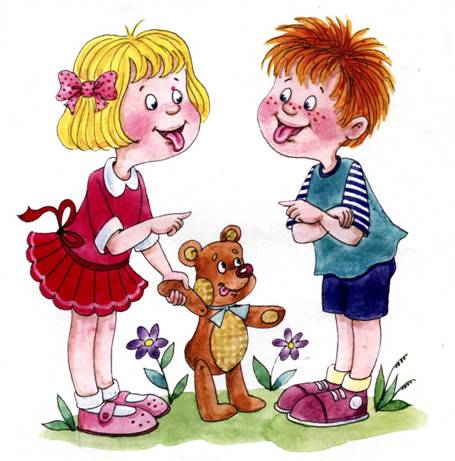                                        2020 годАРТИКУЛЯЦИОННАЯ ГИМНАСТИКА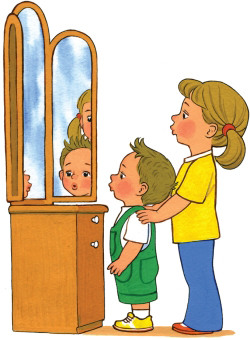      Учитель-логопед Артемьева А.С.                                  Артикуляционная гимнастика                  позволяет  сформировать определенные уклады и выработать полноценные движения органов артикуляционного аппарата, необходимые для         правильного произношения звуков.  Правила проведения артикуляционной гимнастики:           1. Выполнять  артикуляционную гимнастику необходимо ежедневно для того, чтобы выработанные навыки закрепились.                                                                               2. Упражнения выполняются сидя перед зеркалом.  Спина прямая, тело не напряжено, руки и ноги в спокойном положении.                                                              3. Длительность гимнастики 5-10 минут (5-7 упражнений).   Каждое упражнение повторяется 5-7 раз.                                                                                          4. Статические упражнения (удержание позы) выполняются по 10-15 секунд.                                                           5.  Последовательность при выборе упражнений – от простого к сложному.                                                         6. Добавлять одно новое упражнение необходимо тогда, когда ребенок успешно выполняет предыдущие.                                                                     7. Ребенок должен видеть лицо взрослого и его артикуляцию, а также свое лицо для самоконтроля.                                                         8. Взрослый должен следить за качеством выполнения упражнений, их точностью.                               9. Необходимо чередовать статические и динамические упражнения.   «Лягушечка/хоботок»                                        Попеременно растягивать губы в улыбке и вытягивать в трубочку.       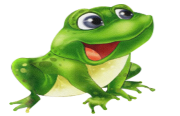      «Лопаточка»                                                       Рот открыт, широкий расслабленный язык лежит на     нижней губе. Удерживать положение.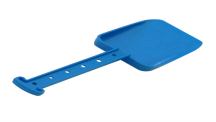  «Заборчик»                                                                                                             Улыбнуться, показать сомкнутые зубы. Удерживать положение.  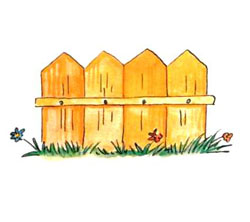          «Качели»                                                                           Рот открыт, кончик языка поднимать к верхним и опускать к нижним зубам.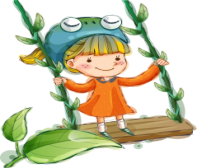      «Часики»                                                                            Рот приоткрыт, губы в улыбке. Кончик узкого языка передвигать из левого угла рта в правый.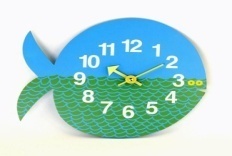        «Чашечка»                                                                     Рот широко открыт. Передний и боковые края языка поднять вверх, изображая чашечку.   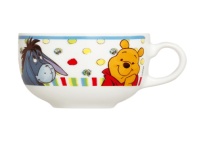          «Иголочка»                                                                         Рот открыт. Язык высунуть далеко вперед, сделать его узким.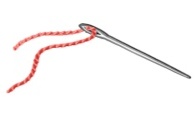     «Кошка сердится»                                                                           Рот открыт. Кончик языка упирается в нижние зубы, спинка языка выгнута вверх.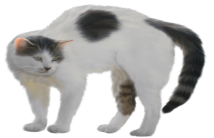     «Грибок»                                                      Рот приоткрыть. Прижать широкий край языка всей плоскостью к небу. Открыть рот. Удерживать положение.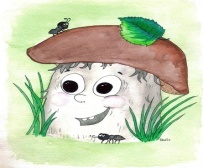       «Лошадка»                                               Присосать язык к небу. Пощелкать языком.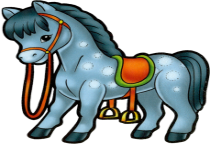     «Дятел»                                    Стучать кончиком языка за верхними зубами многократно и отчетливо, произнося звук Д-Д-Д.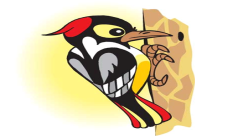     «Чистим зубки»                                                         Рот закрыт. Вести язык круговыми движениями между губами и зубами.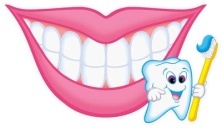 